Р А С П О Р Я Ж Е Н И Еот 28.06.2018   № 2133-рг. МайкопО предоставлении разрешения на отклонение от предельныхпараметров разрешенного строительства объекта капитальногостроительства по ул. Краснооктябрьской, 68Б г. МайкопаГраждане Битов Казбек Хусенович и Кулов Руслан Аскарбиевич обратились в Комиссию по подготовке проекта Правил землепользования и застройки муниципального образования «Город Майкоп» с заявлением о предоставлении разрешения на отклонение от предельных параметров разрешенного строительства объектов капитального строительства – для реконструкции склада по ул. Краснооктябрьской, 68Б г. Майкопа на расстоянии 0,5 м от северной границы земельного участка и 4,5 м от южной границы земельного участка и от границы земельного участка по ул. Краснооктябрьской, 68Г г. Майкопа, по границе земельных участков по ул. Краснооктябрьской, 68Б/1 и 68Б/2 г. Майкопа.В соответствии с действующим законодательством проведены публичные слушания по проекту распоряжения Администрации муниципального образования «Город Майкоп» «О предоставлении разрешения на отклонение от предельных параметров разрешенного строительства объекта капитального строительства по ул. Краснооктябрьской, 68Б г. Майкопа» (заключение о результатах публичных слушаний опубликовано в газете «Майкопские новости» от 05.06.2018 №№322-327).В соответствии со статьей 40 Градостроительного кодекса Российской Федерации, Уставом муниципального образования «Город Майкоп» и Протоколом заседания Комиссии по подготовке проекта Правил землепользования и застройки муниципального образования «Город Майкоп» от 20.04.2018 № 62: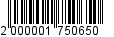 1. Предоставить Битову К.Х. и Кулову Р.А. разрешение на отклонение от предельных параметров разрешенного строительства объектов капитального строительства – для реконструкции склада по ул. Краснооктябрьской, 68Б г. Майкопа на расстоянии 0,5 м от северной границы земельного участка и 4,5 м от южной границы земельного участка и от границы земельного участка по ул. Краснооктябрьской, 68Г г. Майкопа, по границе земельных участков по ул. Краснооктябрьской, 68Б/1 и 68Б/2 г. Майкопа.2. Управлению архитектуры и градостроительства муниципального образования «Город Майкоп» внести соответствующее изменение в информационную систему обеспечения градостроительной деятельности муниципального образования «Город Майкоп».3. Опубликовать настоящее распоряжение в газете «Майкопские новости» и разместить на официальном сайте Администрации муниципального образования «Город Майкоп».	4. Распоряжение «О предоставлении разрешения на отклонение от предельных параметров разрешенного строительства объекта капитального строительства по ул. Краснооктябрьской, 68Б г. Майкопа» вступает в силу со дня его опубликования.Глава муниципального образования«Город Майкоп»	                                                                         А.Л. ГетмановАдминистрация муниципального 
образования «Город Майкоп»Республики Адыгея 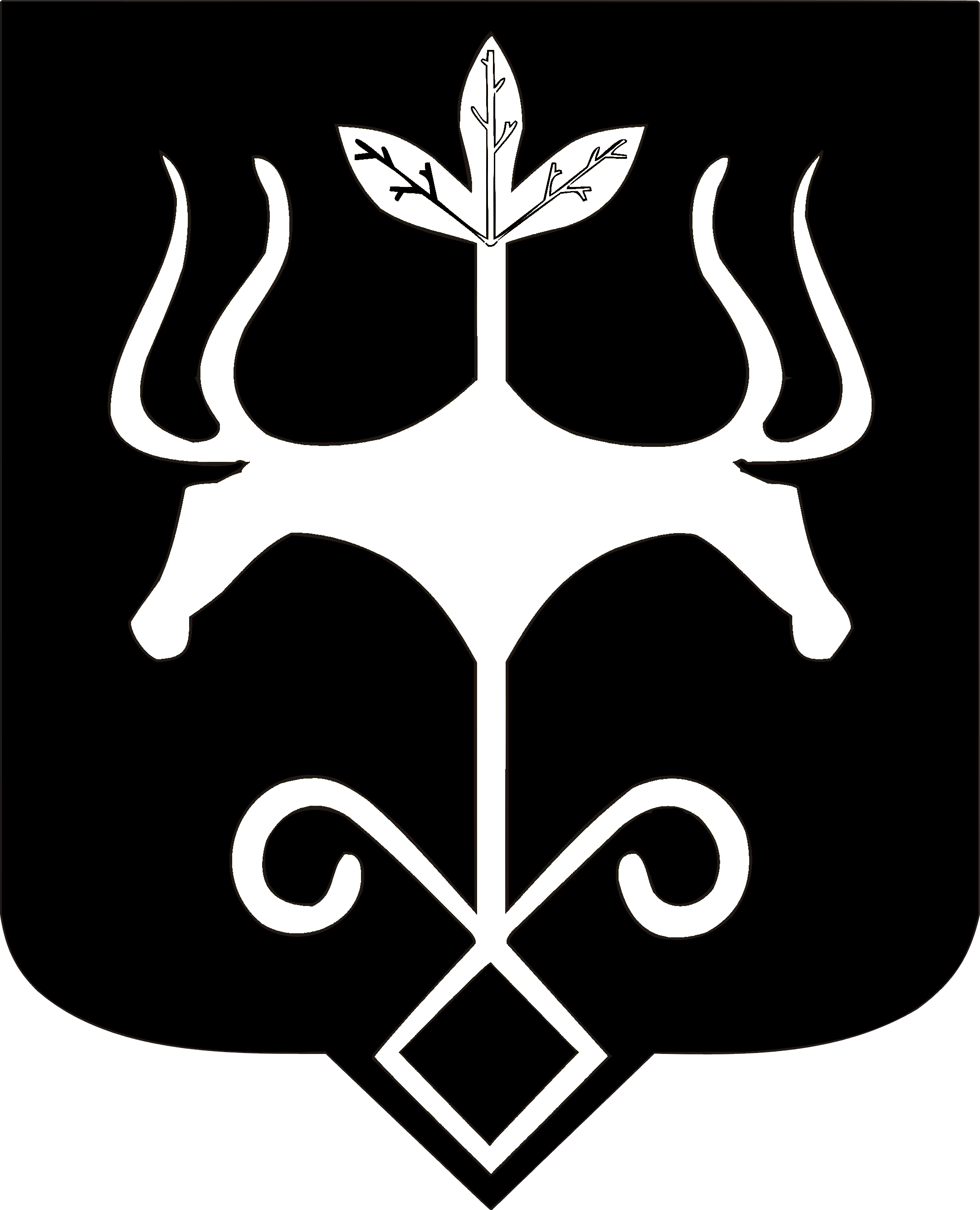 Адыгэ Республикэммуниципальнэ образованиеу 
«Къалэу Мыекъуапэ» и Администрацие